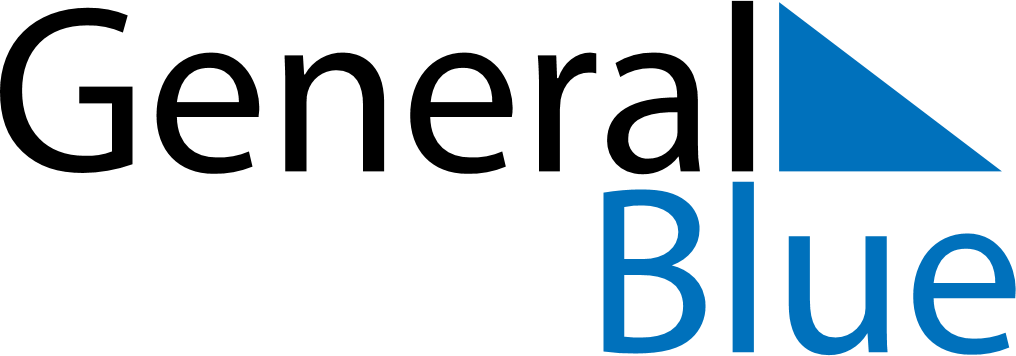 July 2024July 2024July 2024July 2024July 2024July 2024Aroysund, Vestfold og Telemark, NorwayAroysund, Vestfold og Telemark, NorwayAroysund, Vestfold og Telemark, NorwayAroysund, Vestfold og Telemark, NorwayAroysund, Vestfold og Telemark, NorwayAroysund, Vestfold og Telemark, NorwaySunday Monday Tuesday Wednesday Thursday Friday Saturday 1 2 3 4 5 6 Sunrise: 4:09 AM Sunset: 10:34 PM Daylight: 18 hours and 25 minutes. Sunrise: 4:10 AM Sunset: 10:34 PM Daylight: 18 hours and 23 minutes. Sunrise: 4:11 AM Sunset: 10:33 PM Daylight: 18 hours and 21 minutes. Sunrise: 4:12 AM Sunset: 10:32 PM Daylight: 18 hours and 19 minutes. Sunrise: 4:13 AM Sunset: 10:31 PM Daylight: 18 hours and 17 minutes. Sunrise: 4:15 AM Sunset: 10:30 PM Daylight: 18 hours and 15 minutes. 7 8 9 10 11 12 13 Sunrise: 4:16 AM Sunset: 10:29 PM Daylight: 18 hours and 13 minutes. Sunrise: 4:18 AM Sunset: 10:28 PM Daylight: 18 hours and 10 minutes. Sunrise: 4:19 AM Sunset: 10:27 PM Daylight: 18 hours and 7 minutes. Sunrise: 4:21 AM Sunset: 10:26 PM Daylight: 18 hours and 4 minutes. Sunrise: 4:22 AM Sunset: 10:24 PM Daylight: 18 hours and 1 minute. Sunrise: 4:24 AM Sunset: 10:23 PM Daylight: 17 hours and 58 minutes. Sunrise: 4:26 AM Sunset: 10:21 PM Daylight: 17 hours and 55 minutes. 14 15 16 17 18 19 20 Sunrise: 4:27 AM Sunset: 10:20 PM Daylight: 17 hours and 52 minutes. Sunrise: 4:29 AM Sunset: 10:18 PM Daylight: 17 hours and 49 minutes. Sunrise: 4:31 AM Sunset: 10:17 PM Daylight: 17 hours and 45 minutes. Sunrise: 4:33 AM Sunset: 10:15 PM Daylight: 17 hours and 42 minutes. Sunrise: 4:35 AM Sunset: 10:13 PM Daylight: 17 hours and 38 minutes. Sunrise: 4:37 AM Sunset: 10:11 PM Daylight: 17 hours and 34 minutes. Sunrise: 4:39 AM Sunset: 10:09 PM Daylight: 17 hours and 30 minutes. 21 22 23 24 25 26 27 Sunrise: 4:41 AM Sunset: 10:08 PM Daylight: 17 hours and 26 minutes. Sunrise: 4:43 AM Sunset: 10:06 PM Daylight: 17 hours and 22 minutes. Sunrise: 4:45 AM Sunset: 10:04 PM Daylight: 17 hours and 18 minutes. Sunrise: 4:47 AM Sunset: 10:02 PM Daylight: 17 hours and 14 minutes. Sunrise: 4:49 AM Sunset: 9:59 PM Daylight: 17 hours and 10 minutes. Sunrise: 4:51 AM Sunset: 9:57 PM Daylight: 17 hours and 6 minutes. Sunrise: 4:53 AM Sunset: 9:55 PM Daylight: 17 hours and 1 minute. 28 29 30 31 Sunrise: 4:55 AM Sunset: 9:53 PM Daylight: 16 hours and 57 minutes. Sunrise: 4:58 AM Sunset: 9:51 PM Daylight: 16 hours and 53 minutes. Sunrise: 5:00 AM Sunset: 9:48 PM Daylight: 16 hours and 48 minutes. Sunrise: 5:02 AM Sunset: 9:46 PM Daylight: 16 hours and 44 minutes. 